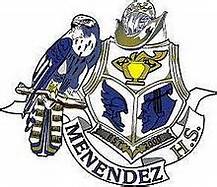 Pedro Menendez High SchoolSAC Meeting AgendaThursday, August 18th – 4:30 pmPMHS Media CenterWelcome and New Member IntroductionsUpdates from Dr. CarmichaelPresentation about new school initiativesSchool REC funds for football gameMeeting Date OptionsRequest or remarks from SAC membersMeeting adjournmentUpcoming MeetingsAugust 18, 2016
September 22, 2016
October 20, 2016